МБДОУДетский сад « Родничок»СОВМЕСТНЫЙ ПРОЕКТ ДЕТЕЙ, РОДИТЕЛЕЙ, ПЕДАГОГОВПо теме: "Книга в жизни ребёнка"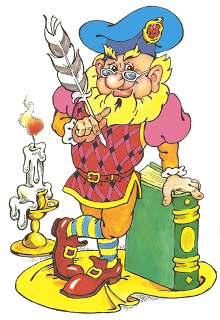 Воспитатели: Смирнова Г. А.Февраль 2013г.ТЕМА: «Книга в жизни ребенка».
"Чтобы подготовить человека духовно к самостоятельной жизни, надо вести его в мир книги" 
В. А. Сухомлинский 

Проблема: снижение статуса чтения среди населения (снижение интереса к произведениям художественной литературы детей и родителей) 
Идея: воспитать у каждого ребенка интерес к чтению, научить его бережно относится к книге. 

Особенности проекта: 
по составу участников: детско - взрослый; по виду: творческий; по типу: познавательно-развивающий; по сроку реализации: долгосрочный; Участники проекта: 
дети; воспитатели; родители; библиотекари; Цель проекта. 
Формировать интерес детей к книге, как мотив подготовки к чтению. Заложить в детские души зерна волшебного мира книг, пробудить интерес общения с книгой. Повысить педагогическую грамотность родителей и вовлечь их в целенаправленный процесс развития речи. 

Задачи проекта. уточнить, обогатить и активизировать словарный запас детей; развивать связную речь, ее выразительность; готовить детей к восприятию того, что книга – это источник знаний, пробуждать в них умственную деятельность и логическое мышление; через художественную литературу и их иллюстрации воспитывать высокие нравственные качества, милосердие, справедливость, внимание друг к другу, дать представление об этических нормах; учить детей правильному и бережному обращению с книгой; увеличить степень участия родителей в развитии речи, формировании книжной культуры детей. Организация деятельности над проектом. 

1. Деятельность педагогов. подготовка методических и дидактических материалов; проведение интересных занятий. Организация выставок; отражение данной тематики при создании тематического планирования учебной программы; довести до родителей, важное значение воспитания в дошкольниках интереса и любви к книге; экскурсии в библиотеку; выставка рисунков детей. 2. Деятельность детей. участие в различных конкурсах, беседах; заучивание стихов, загадок, пословиц и поговорок о книге, предложенных педагогами; ремонт книг; рисование понравившихся сюжетов по прочитанным произведениям; инсценировки произведений; исполнение сюжетно-ролевых игр "Семья", "Театр", "Библиотека". 3. Деятельность родителей. участие во всех мероприятиях организуемых в группе; покупка детям книг, соответствующих возрасту, совместное знакомство с книгами; оказание помощи в пополнении групповой библиотеки; обмен опытом на тему "Роль художественной литературы в деле воспитания дошкольников"; рисование с детьми сюжетов на тему "Времена года"; семейный театр "Инсценировка сказок" 4. Деятельность  библиотеки. подготовка и организация встреч в  библиотеке "Где живут книги?" Ожидаемые положительный результаты данной деятельности: пробуждение интереса к общению с книгой; благодаря совместной деятельности родителей и педагогов группы пополнение домашней библиотеки и группового книжного уголка художественной литературой; позитивные изменения в речи детей; повышение компетентности членов семьи в вопросах речевого развития ребенка. План мероприятий в средней группе (2013 уч. год) Этапы проекта:Подготовительный:- Викторина: « угадай сказку».- Чтение художественных произведений, рисование понравившихся сюжетов.- Оформление книжного уголка: «книжный дом».- Создание папки передвижки по любимым книгам.- Ремонт книг.-Занятие по ручному труду.-Родительское собрание «Книга по возрасту».- Изготовление театра би – ба – бо.- Изготовление плоскостного театра: « Маша и медведь».- Совместная трудовая деятельность по изготовлению атрибутов к обыгрыванию произведений».Основной:Консультация для родителей: «Книга в жизни ребенка».Инсценировка стихов и сказок.Посещение библиотеки.Консультация для родителей: «Ребенок и книга».Пересказ по картинкам «рассказ сказки по сериям картинок (воспитываем сказкой).Конкурс рисунков: «Любимый персонаж».Консультация для родителей: «Роль чтения в развитии ребенка, дошкольного возраста».
Конспект интегрированного познавательно-речевого занятия по сказке С. Я. Маршака « Сказка о глупом мышонке».Конспект интегрированного непосредственно-образовательной деятельности по мотивам сказки « Репка».Создание папки передвижки по любимым книгам.3.ИТОГОВОЕ: ТЕАТР: БИ – БА – БО ПО СКАЗКЕ «ТЕРЕМОК»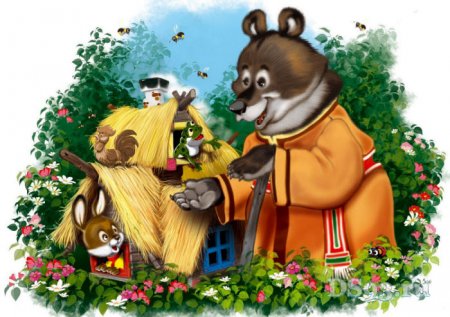 1. Чтение книг по возрасту:Цели и задачи:Воспитываем у детей любовь к книгам. Учим любить природу и всех её жителей. Закрепляем понятия о добре и дружбе. Развиваем чувство коммуникативности у детей. Русская народная сказка «Чудесные лопаточки».Русская народная сказка «Жихарка».Русская народная сказка «Снегурочка».Инсценировка.Стихотворение С. Есенина «Поёт зима, аукает».Русская народная сказка «Лисичка-сестричка и серый волк».Произведение К. Чуковского «Федорино горе».Русская народная сказка «Зимовье».Произведение А. Введенского « О девочке Маше, о собаке, петушке о кошке, Ниночке.Пересказ по картинке:Рассказ сказки по сериям картинок «Воспитываем сказкой».Цель данного задания - помочь увидеть красочность, яркость созданных на картинке образов; формировать умение правильно подбирать глаголы и прилагательные для характеристики персонажей.  Задачи:Воспитываем у детей любовь к сказкам. Развиваем чувство коммуникативности у детей. Нам предстоит учить малыша выстраивать сюжет в логически верной последовательности, давать характеристику места и времени действия - это должно способствовать развитию воображения и творческого мышления ребенка. Рассматривая с ребенком первый рисунок, обратим внимание ребенка на то, что за местность изображена на рисунке: «Кого (каких персонажей) ты здесь видишь? Что они делают? Где они находятся? Какая обстановка вокруг них? Какое время года (дня)? Какие признаки об этом говорят?» Используя иллюстрации к сказкам, нужно обязательно обратить внимание ребенка на то, что сюжет картинок сказочный. Начало сказки составляется по первой картинке («Жили-были…»). Вторая картинка рассматривается более детально: воспитатель обращает внимание ребенка на более мелкие предметы: «Как ты думаешь, что это такое? Интересно, зачем он (она, оно) здесь нужен?» Взрослый может помочь придумать имена героям, спросить, какой персонаж особенно понравился и почему.В процессе работы с картинками нужно эмоционально реагировать на детские реплики, помогая в сочинении сказки и описании героев, задавать в динамичном темпе наводящие вопросы. Когда сказка будет придумана, можно предложить малышу рассказать ее кому-нибудь из родных. Коллективное сочинениеУчаствуют сразу несколько детей. Дети предлагают тему, героев сказки, воспитатель занимается сюжетом, привлекая ребят к его развитию. Присутствие сразу нескольких участников делает сочинение сказки более разнообразным, интересным, а ее содержание полным и глубоким. Ребенок получает наглядное представление о том, что значит придумывать сказку поэтапно.                                                  Игра приучает его более четко и продуманно составлять фразы, ведь его должен понять другой участник, чтобы придумать свое продолжение.Сначала воспитатель предлагает придумать название сказки, героев, рассказать, какими они будут, описать их внешний вид, настроение. Потом сказка «собирается» из детских ответов на ваши вопросы: «С чего начнется сказка? Как будут развиваться события? (что произойдет дальше?) Какой момент будет самым острым? Какой - самым интересным, забавным? Чем закончится сказка?» Свои ответы-продолжения участники высказывают по цепочке, друг за другом. Смена вопросов в процессе сочинения сказки активизирует внимание детей. Если дети уверенно справляются с сочинением сказки по предложенному плану, можно предложить дополнительные вопросы, подсказывая новые направления фантазирования. Предложить детям пересказать уже сочиненное, привлечь к обсуждению того, что сочинили другие. Сочиненную сказку необходимо записать, чтобы прочитать ее на следующий день. ИнсценировкаЦель такого задания - активизация творческого отношения к слову. Творческое осмысление должно проявиться в умении трансформировать словесный сказочный образ в драматический.Здесь также предполагается коллективное творчество. Исполнителями ролей  становятся не только дети, но и игрушки, куклы. Незаменимыми помощниками могут стать герои кукольного театра (игрушки  созданы  своими руками). Выбранная для инсценировки сказка может быть сочиненной или прочитанной ранее - в данном случае творчество заключается не в создании, а воплощении сюжета. При распределении ролей учитываются индивидуальные особенности и возможности детей, а также используемых игрушек, обсуждаются характеры персонажей. В репетицию вовлекаются все участники инсценировки, даже те, кто не занят в конкретной сцене (они следят за тем, соответствует ли исполнение тексту роли, помогают найти наиболее удачное воплощение образа, участвуют в его «проработке»). Важным этапом подготовки является изготовление декораций, что привлечет внимание маленьких участников к тем деталям, которые чаще всего ускользают от детского внимания: место действия и его смена, средства передачи атмосферы сказки, настроения (страшно, мрачно или светло, весело). Участие взрослых в инсценировке позволяет развить у малышей способность к эмоциональному погружению в сказку, к ее творческому осмыслению, способность к мимическому и интонационному творчеству (на основе воплощения словесного сказочного образа). Конспект интегрированногопознавательно – речевого занятия  по сказке С. Я. Маршака «Сказка о глупом мышонке».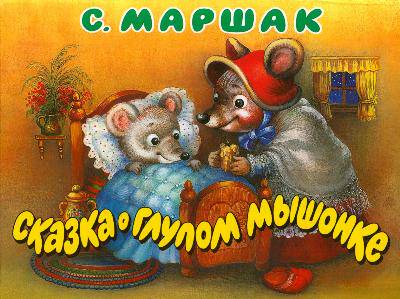 Цели и задачи:1. Познакомить детей на занятии с новым живым объектом: белой мышкой, ее внешними данными, повадками. 2. Закрепить знание детьми «Сказки о глупом мышонке» С. Я. Маршака, восстанавливая её сюжет по картинкам. 3. Развивать наблюдательность, память, зрительное и слуховое внимание детей. 4. Словарная работа: -развивать речевую активность детей через подбор прилагательных и глаголов, характеризующих внешние данные животного, его поведение;-учить детей строить свои высказывания о последующих событиях сказки. 5. Воспитывать в детях любовь к творчеству детского писателя С. Я. Маршака, вызывать интерес, любознательность, отклик к его произведениям, чувство сопереживания к мышонку и желание ему помочь. Ход занятия. В. Обращаем внимание на гостей. Очень рады мы гостям, Приглашаем в гости к нам. Воспитатель предлагает ребятам сесть на стулья по кругу, напоминает о посадке, собрала внимание. В. Послушайте загадку и скажите отгадку. Маленький рост, длинный хвост, пушистая шубка, остренькие зубки. /Живёт под полом малышка, кто же это? /Д. Мышка. В: А если это маленький детёныш мышки, то как его можно назвать? Д: Мышонок, мышоночек, мышенька… В. Сегодня у нас на занятии в гостях вот этот беленький мышонок /достаёт клетку с мышонком и вытаскивает его/. Давайте мы с ним познакомимся поближе: подносит мышонка к детям, и рассматривают его по вопросам:Вопросы к детям по кругу:-Какой мышонок по цвету? (белый) -Какой мышонок по величине? (маленький) -Какая шерстка у него на ощупь? (пушистая, мягкая, гладкая, теплая)-Что у него есть на мордочке, перечисли Настя: /ушки, нос, глаза, усы/Расскажи, Саша, какие у мышонка ушки. /У мышонка маленькие, розовые, чуткие ушки/•А какие у нашего мышонка глазки? /У него красивые, чёрные, круглые, как бусинки глазки/•Про носик нам расскажет Оля. Какой он? /У мышонка розовый, маленький носик/•Какие усы у мышонка, расскажи Алина. /У мышонка длинные, тёмные усы, как маленькие антенны/•Посмотри, Ульяна, какая у мышонка мордочка? /Мордочка у мышонка вытянутая, длинная/•Посмотри, Кирилл, что ещё есть у мышонка? /У мышонка есть 4 лапки: 2 передние и 2 задние/•Какие лапки у мышонка? /Лапки у мышонка маленькие, цепкие с коготками-царапками/•Анжела, расскажи нам про хвостик мышонка. /У мышонка длинный, гибкий, подвижный розовый, голый хвостик, как шнурок или змейка/.В. Ребята, а как вы думаете, что умеет делать мышонок? Д. Мышонок умеет быстро бегать, прятаться в норке, грызть корку и т. д. В. Давайте посадим мышонка в его домик и понаблюдаем, что он ещё умеет делать. Посмотрите внимательно, что мышонок делает своими чуткими ушками? Д: Чуткими ушками он прислушивается. В: А как быстро двигается его шустрый носик – он принюхивается. А что он делает своими крошечными лапками-царапками? Д: Лапками – царапками он чистит свою шерстку. Он умывает мордочку. Он в лапках держит корм. В. Как вы думаете, какой наш мышонок по характеру? Если он быстро двигается? Если он смешной? Если он ловко прыгает.Д. Он шустрый, проворный, весёлый, прыгучий, забавный (юркий, ловкий, смешной, подвижный, быстрый, смелый, удивительный мышонок) В. Нравится вам мышонок? Д: Да. Если есть время, можно попросить кого-то из детей рассказать о мышонке по наблюдениям. В. А вы знаете, ребята, этого мышонка зовут Пик. Он живёт у Ирины  Викторовны. Его туда принесли ребята, которые нашли его в кустах у своего дома. Пику было всего несколько дней от роду. Он не умел ни пищи себе разыскивать, ни прятаться от врагов. Наверно, в этот день мышка-мать первый раз вывела своих мышат из гнезда – погулять. Она как раз кормила их своим молоком, когда мальчик вспугнул всё мышиное семейство. Пик был ещё сосунком и одного его, такого глупенького, маленького и беззащитного оставлять было нельзя: он стал бы добычей какого-нибудь хищника.Поэтому мышонка поймали и принесли в экологический центр, чем спасли ему жизнь. Ирина Викторовна – хозяйка зверька вспомнила историю про мышонка Пика, описанную Виталием Бианки, и назвала этого мышонка Пиком. В: Пускай Пик отдыхает в своем домике, а мы поиграем в нашу любимую игру «Часы и мыши»Физминутка. Дети садятся за столы. Воспитатель напоминает о правильной посадке. В: Этот забавный зверек нравится не только вам, но и писателям. И один из них даже сочинил сказку. Воспитатель показывает книгу и портрет С. Я. Маршака. А как она называется и кто её автор? Д. Эта сказка называется «Сказка о глупом мышонке», а написал её Самуил Яковлевич Маршак. В. Ребята, у нас в гостях мама-мышка со своим мышонком. Хотите посмотреть, и послушать, как она укладывает своего мышонка спать? Ребята, давайте пролистаем «Сказку о глупом мышонке» ещё раз и вспомним, кого из нянек звала мама - мышка.Воспитатель пролистывает книжку, один ребенок выставляет на панно героев в определённой последовательности: 7 героев /утка, жаба, лошадь, свинья, курица, щука, кошка/Ребенок - у панно перечисляет героев: мама мышка пригласила к мышонку в няньки: утку, жабу, лошадь, свинку, курицу, щуку, кошку. В. Ребята, как вы думайте, почему мама – мышка так расстроилась? Д. Мама мышка расстроилась, потому что мышонок пропал. В. Как вы думаете, куда он делся? Д. Мышонка утащила кошка. В. Как вы думаете, почему в сказке мышонка называют «глупым»? Д. Мышонка называют глупым, потому что он не слушался маму, потому что он другим нянькам говорил, что их голос не хорош, потому что он был маленький и не знал других животных. В. Правильно, он был ещё маленьким и многое не знал и не понимал. В. Что же произошло дальше, как вы думаете? Д. Мама мышка и все няньки пошли искать мышонка. Мышонок успел убежать от кошки и вернулся домой. В. О том, что случилось с мышонком потом, по многочисленным просьбам детей и их родителей Самуил Яковлевич Маршак написал в новой «Сказке об умном мышонке» /показ её/. С этой сказкой мы познакомимся на следующем занятии. В. А сейчас, чтобы запомнить нашего белого мышонка, я предлагаю вам сделать его и рассказать дома о том, кто приходил к нам сегодня в гости на занятие. Дети выполняют мышонка из заготовки, вклеивают ему из нитки хвостик. Конспект
организации интегрированной непосредственно-образовательной деятельности 
по мотивам сказки «Репка» 

Интегрируемые образовательные области «Познание»
«Коммуникация»
«Социализм»
«Чтение художественной литературы»

Форма деятельности Совместная деятельность взрослых и детей

Виды деятельности 
Игровая
Коммуникативная
Познавательная
Продуктивная
Чтение

Программные цели и  задачи:
Образовательные: Закрепление геометрических фигур.
Закреплять счет в пределах 5.
Учить узнавать и называть геометрические фигуры.
Активизировать познавательную и речевую деятельность детей.
Формировать целостную картину окружающего мира.
Способствует овладению детьми конкретных речевых ситуациях нормами речи.
Развивающие: Развивать умение слушать и слышать вопрос, отвечать полными ответами.
Развивать логическое мышление.
Развивать умение обобщать и делать выводы.
Развивать сообразительность, быстроту реакции на сигнал в процессе игры и игрового общения.
Развивать детское творчество и в процессе совместной продуктивной деятельности.
Воспитательные: Воспитывать любовь к русскому народному творчеству.Поддерживать положительное эмоциональное отношение от встречи с героями сказки.

Словарная работа заплатки, геометрические фигуры

Форма проведения Игра - путешествие

Материалы и оборудования: Муляжи овощи и фрукты»
Набор геометрических фигур:
(заплатки), куклы.Предварительная работа с детьми
Коммуникация Свободное общение по сказке «Репка»
Беседа о героях сказки
Познание Рассматривание картин с изображением персонажей участников сказки

Дидактические игры на развитие математических способностей, навыки счета.

Воспитатель: Назовите, какие сказки вы знаете?
В: Вы хотите отправиться путешествие в сказку?
Д: Да.
В: Ребята, есть у меня волшебный «ковер-самолет» мы на нем отправимся. 

Воспитатель разворачивает «ковер-самолет», а там дырки в виде геометрических фигур.									 
- Ковер у нас оказался в дырках, мы не сможем отправиться на нем в путешествие, в сказку то же это сделал?						
Загадка: маленький рост, серая шубка. Длинный хвост, острые зубки (мышь)
В: Правильно ребята это мышка прогрызла наш «ковер-самолет», давайте отремонтируем.											

На подносе лежат геометрические фигуры. Дети накладывают и определяют те «заплатки», которые подходят для ремонта ковра.В: Назовите те фигуры, которые вам понадобились. Молодцы, ребята!! справились с этим заданием. Становитесь на «ковер-самолет» и повторяйте волшебные слова. 										
                                                              
Наш ковер по небу мчится,
Что же с нами приключится?
Попадем на нем мы в сказку,
А в какую нужно отгадать. Слушайте загадку
Круглый бок, желтый бок.Сидит в грядке колобок,
Врос он в землю крепко.
Что же это? (репка)
В: давайте вспомним начало сказки.
Дети вспоминают начало сказки.
Посадил дед репку выросла репку большая - пребольшая, стал дед репку тянуть. Тянет – потянет, вытянуть не может. Стал он бабку звать.
Бабка: говорит выполните моё задание тогда помогу.
Похлопотать столько раз сколько я ударю по бубну. Попрыгать столько раз сколько я ударю по бубну.

Помогла бабка деду. Стала бабка внучку звать
Внучка говорит помогите и вы мне, я хочу сварить компот, но не знаю что в него положить.
Д/и «Сварим компот» В корзине лежат фрукты и овощи нужно выбрать фрукты, (яблочный компот) и т.д.

Д: Стала внучка Жучку звать на помощь.
Недавно мы с соседскими дворняжками, мерили у кого длинный хвост. Вот вам три полоски, это размеры наших хвостов, сравните какая из полосок длиннее??
В: Пройдите все для выполнения задания за столом, сядьте ровно. Поставьте ноги вместе, спину держите ровно. Вам необходимо выложить сначало самую длинную, потом немного короче, а потом самую короткую полоску.Молодцы, вы справились с этим заданием. Жучка помогает деду вытащить репку.В: Ой ребята мы немного устали, давайте проведем физкультминутку
Вот мы репку посадили ( наклониться)
И водой её полили (имит. движения)
А теперь её потянем ( имит. движения)
И из репы кашу сварим (имит. движения)
И будем от репки здоровые и крепкие ( показать силу)

Стала жучка кошку звать,
На ощупь дети должны отгадать, что лежит в чудесном мешочке.
Д\и «Чудесный мешочек»
И с этим заданием мы справились!!!

Стала кошка мышку звать,
А у меня задание такое для вас
Кто стоит первый?
Кто стоит второй?
Кто стоит впереди внучки?
Кто стоит сзади жучки?
Кто стоит последний?
Кто стоит между внучкой и жучкой?
И с этим заданием вы справились, мышка помогает, и вытащили репку!!!

Воспитатель показывает настоящую репку и рассказывает, чем она полезна. И на обед мы будем, есть репку.
В: А сейчас нам пора возвращаться в группу, наш «ковер-самолет» ждет нас. Итоговое мероприятие: Театр би – ба – бо ( рукавичный) по сказке «Теремок».Основная задача – совершенствование социально-личностного развития ребенка и индивидуальных творческих способностей детей средствами театрального искусства. Цели:– приобщение детей к театральной культуре; 
– совершенствование культуры и техники речи; 
– формирование нравственных качеств дошкольников; ТеремокВедущий: Здравствуйте, ребятишки, девчонки и мальчишки! Много сказок рассказывают детям и взрослым сказочники. Вот одна из них начинается такими словами:
Стоит в поле теремок-теремок,
Он не низок не высок, не высок...
Помните, как называется эта сказка?Дети: Теремок.Ведущий: Стоит в поле теремок,
Он не низок, не высок.
Бежала мышка, увидела теремок и решила остаться и жить в красивом домике.

Мышка: Вот так чудо теремок,
Он не низок, не высок. 
Буду жить в нем, и работать,
В гости звать к себе кого-то.

Появляется лягушка.
Лягушка: Ква-ква-ква, ну как красиво!
Теремочек просто диво!
Кто живет в нем, отзовись,
И со мною подружись.
Кто в теремочке живет,
Кто в невысоком живет? 

Лягушка: (Стук-стук-стук!)
Мышка: (Кто там?)
Лягушка:  (Я - лягушка.)
(Пусти меня к себе жить.)

Мышка:  (Пожалуйста, заходи.) 

Ведущий: И работа закипела,
Дружно все взялись за дело,
Вместе моют, вместе трут,
Пироги вдвоем пекут.

Этюдная зарисовка. В домике Мышка и Лягушка пекут пироги. 

Ведущий: И пришел к ним на рассвете
Петушок горластый Петя.

 Появляется Петушок. 

Петушок: Это что за теремок?
Он не низок не высок.
Эй, откройте петушку
Ко-ко-ко, Ку-ка-реку!
Кто в теремочке живет,
Кто в невысоком живет?                                  Мышка (выходит из домика):  (Я – мышка -  норушка.) 

Лягушка (выходит из домика):  (Я – лягушка- квакушка.) 

Мышка и лягушка (хором): А ты кто? Петушок: А я - петушок,
Золотой гребешок,
Маслина головушка,
Шелкова бородушка.
Разрешите здесь пожить,
Буду честно вам служить,
Спать я буду на дворе,
Петь я буду на заре.
Ку-ка-реку!

Мышка и лягушка (хором): Так и быть, пожалуй, в дом
Веселее жить втроем.
Ведущий: Вот живут они: лягушка,
Петушок и мышь норушка.
Рано утром петушок
Жителей всех будет в срок.

Выход зайца под песню группы "Иван Купала" "Ой, заинька". 

Ведущий: Заиграла балалайка,
На полянку вышел Зайка.
Заяц: Ай, да терем, всем хорош,
Лучше в мире не найдешь!
Здесь найду себе друзей!
Для меня откройте дверь!
Кто в теремочке живет,
Кто в невысоком живет?Заяц: (Стук-стук-стук!)

Мышка (выходит из домика): (Я – мышка-норушка.)
                                                              Лягушка (выходит из домика) : (Я – лягушка - квакушка...)

Петушок:   (Выходит из домика) : (Я – Петушок - золотой гребешок...)

Все (хором): А ты кто?

Заяц: А я – зайка - побегайка. 

Все (хором): Заинька, пожалуй, в дом
Веселее вчетвером.

Ведущий: Прыгнул в дом зайчишка серый.
Очень рады зайке звери.
Самовар забулькал в срок,
И в печи поспел пирог.

Ведущий: К теремку спешит лисица
Чаю сладкого напиться. 

Лиса: Тук-тук-тук! Кто в теремочке живет?
Кто в невысоком живет?

Лягушка: Это кто там, в дверь стучится?

Лиса: Я, голодная лисица.
Я устала, вся дрожу,
Помогите, отслужу, 
Буду каждый день ваш дом.
Подметать своим хвостом. 

Петушок: Так и быть, пожалуй, в терем!                                                             Ведущий: Только вдруг из чащи темной.
Прибежал волчок - серый бочок.
Постучался у ворот,
Хриплым голосом поет.

Волк: Это что за теремок?
Из трубы идет дымок,
Видно, варится обед.
Есть тут звери или нет?( стук-стук)
Кто-кто в теремочке живет?
Кто-кто в невысоком живет? 

Все (хором): Так и быть, пожалуй в дом, 
Проживем и вшестером. 
Этюд. Наступает ночь, жители теремка засыпают. Звуки сверчков. " Петушок всех будит утром. 

Ведущий: Тесновато вшестером.
Так случилось: в теремочке,
Нет пустого уголочка.
В тесноте, да не в обиде, 
Все живут, беды не видя.
Под музыкальное сопровождение выходит Медведь. 
Ведущий: Продираясь через ельник,
Шел медведь к себе на пчельник.
Приглянулся Мишке терем,
И давай стучать он в двери.                                                             Медведь: Кто в теремочке живет?
Кто в невысоком живет?

Мышка (выходит из домика): я мышка - норушка
Лягушка (выходит из домика): я лягушка-квакушка
Петушок (выходит из домика):  я петушок золотой гребешок
Заяц (выходит из домика): я зайка побегайка
Лиса (выходит из домика):я лисичка -сестричка
Волк (выходит из домика): я волчок - серый бочок.
Все (хором): А ты кто? 
Медведь: А я - из лесу медведь,
Буду с вами песни петь.
Меду дам я вам, друзья, 
Если впустите меня.

Все хором:  Извини, у нас слишком много гостей. Ты слишком большой. И не поместишься. 

Ведущий: На дверях висит ответ:
"Извините, места нет".
Не заметил косолапый,
В теремок засунул лапы.
Поднатужился чуток,
Залезая в теремок.

Медведь залезает в теремок, стенки из коробок рушатся.                                                                 Ведущий: Развалился теремок.
Выбежали на опушку:
Мышка, следом за лягушкой.
Петушок, лиса, зайчишка.
Что наделал бурый мишка!
И за всеми наутек, 
Побежал косматый волк.

Медведь (в нерешительности): Что я братцы натворил?
Теремочек развалил! 
Все хором: Ты бы лучше, бурый мишка,
Брал почаще в лапы книжки -
Вот такой тебе совет, 
Прочитал тогда б ответ.
Ладно, ты не плачь, дружок,
Построим новый теремок!
Ведущий: Принялись они бревна носить, доски пилить- новый теремок строить.Лучше прежнего выстроили.№МероприятияДатаОтветсвенный1Занятия по развитию речи: пересказ, рассказ описательный, по картине, по серии картин.в течение проектаВоспитатели2Занятия по ручному трудув течение проектаВоспитатели3Посещение  библиотекимайВоспитатели4Чтение художественных произведений, рисование понравившихся сюжетовв течение проектаВоспитатели Родители5Викторина "Угадай сказку"апрельВоспитатели6Создание папки передвижки по любимым книгам февральВоспитателиРодителидети7Ремонт книг По мере необходимостиВоспитатели8Родительское собрание «книга по возрасту» февральвоспитатели8Изготовление театра би – ба -бо март воспитатели9Оформление книжного уголка «книжный дом» апрельВоспитатели родители    10Занятие интегрированного познавательно – речевого занятия по сказке С.Я. Маршака « Сказка о глупом мышонке».  майвоспитатели11Занятие интегрированного непосредственно – образовательной деятельности по мотивам сказки «Репка»   майвоспитатели12Изготовление плоскостного театра «Маша и медведь» март воспитатели13Инсценировки стихов и сказок мартВоспитатели14Консультация для родителей: «Книга в жизни ребенка» март воспитатели15Консультация для родителей: «Ребенок и книга»апрель воспитатели16Конкурс рисунков "Любимый персонаж"мартРодители 
Воспитатели 17Консультация для родителей: «Роль чтения в развитии ребенка дошкольного возраста» апрель воспитатели18 Совместная трудовая деятельность по изготовлению атрибутов к обыгрыванию произведенийПо мере необходимостиРодители 

Воспитатели 19Консультация для родителей «Зачем читать детям книги»Февраль - апрель воспитатели